Профилактическая неделя «Дружить ЗДОРОВО!» 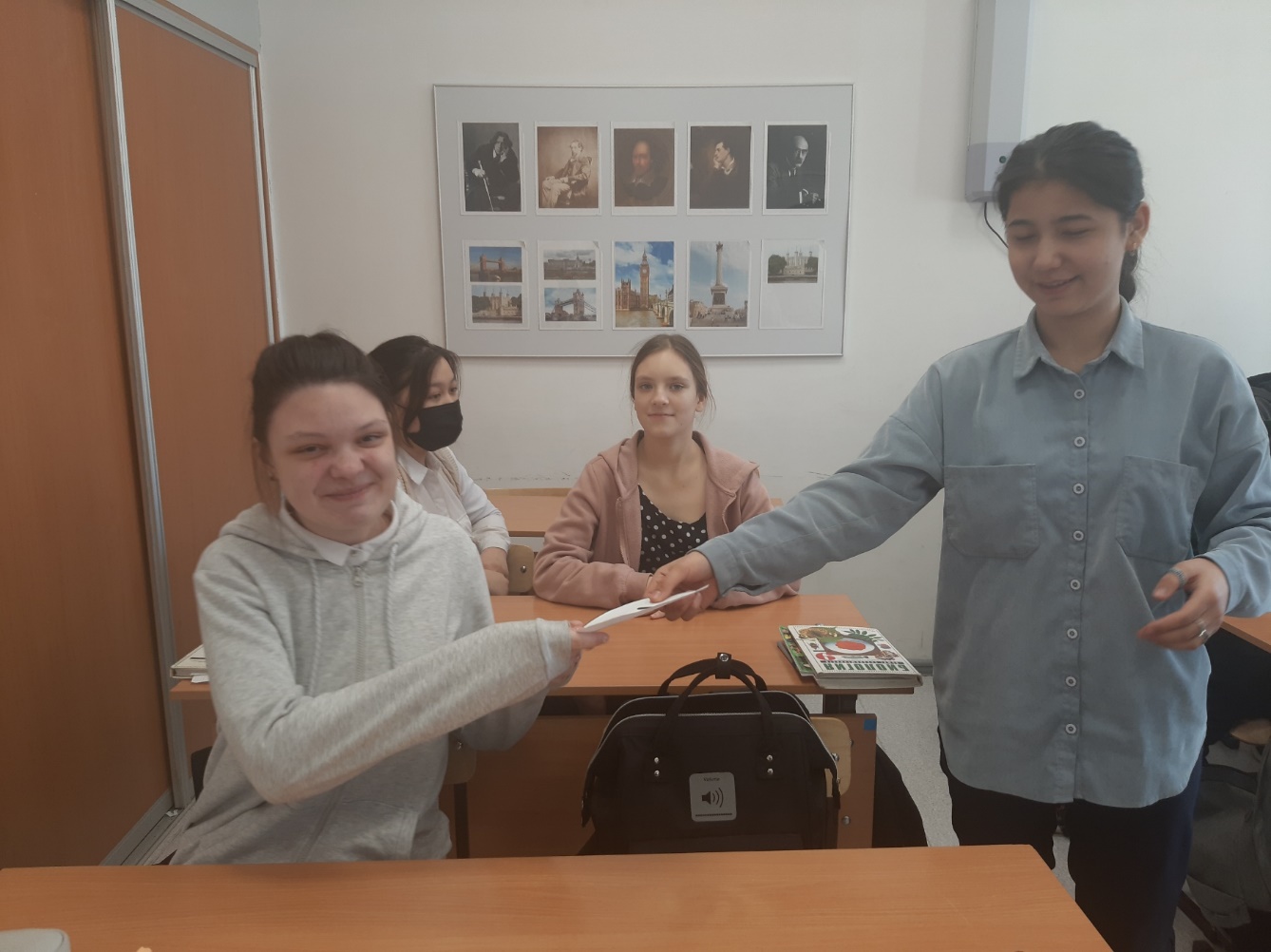 Каждый из нас, по-разному вспоминает время, проведенное в школе. Для одних оно связанно с радостными моментами, для других –с разочарованиями, обидами и унижением.  В школьные годы идёт процесс становления детского характера, ребёнок учится находить общий язык со сверстниками и педагогами, отстаивать свою точку зрения и  приспосабливаться к  условиям  социума.  Каждый  ученик  индивидуален,  поэтому  в школьной среде неизбежно столкновение интересов и межличностные конфликты. Часто такие ситуации провоцируют возникновение такого явления как буллинг.  Чтобы выявить и предотвратить появление буллинга в школе проводится планомерная работа с учащимися, педагогами и родителями. В период с 24.01-28.01 прошла профилактическая неделя по профилактике буллинга в подростковой среде.В неделе приняли участие 525 учащихся , 35 педагогов, а так же родители обучающихся. Неделя проведена на хорошем уровне, в доброжелательной обстановке, поставленная цель достигнута. Согласно плану работы во всех классах прошли мероприятия. В рамках Единой профилактической недели «Дружить здорово!» проведены следующие мероприятия: Фото профилактической недели  « Дружить здорово»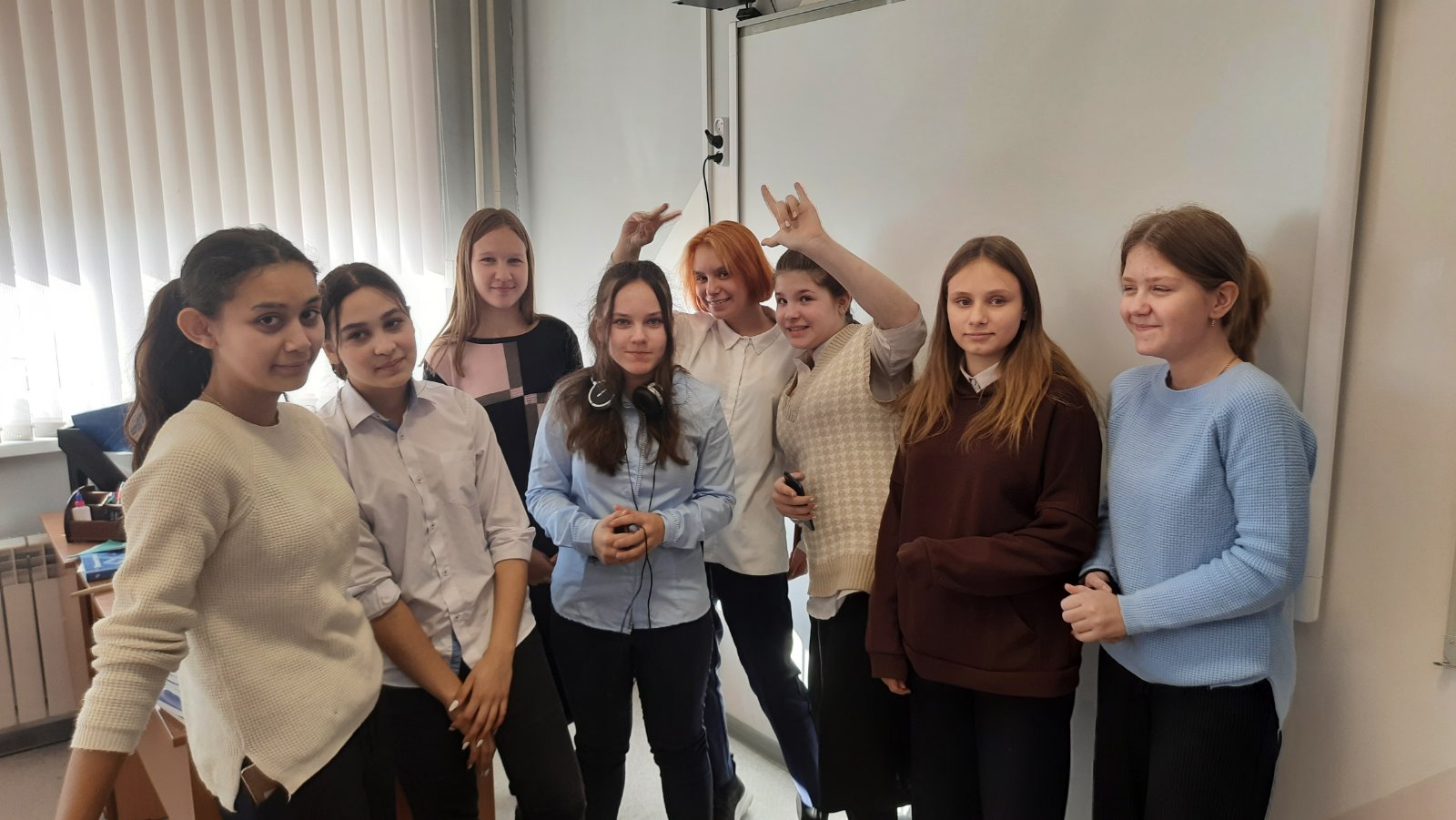 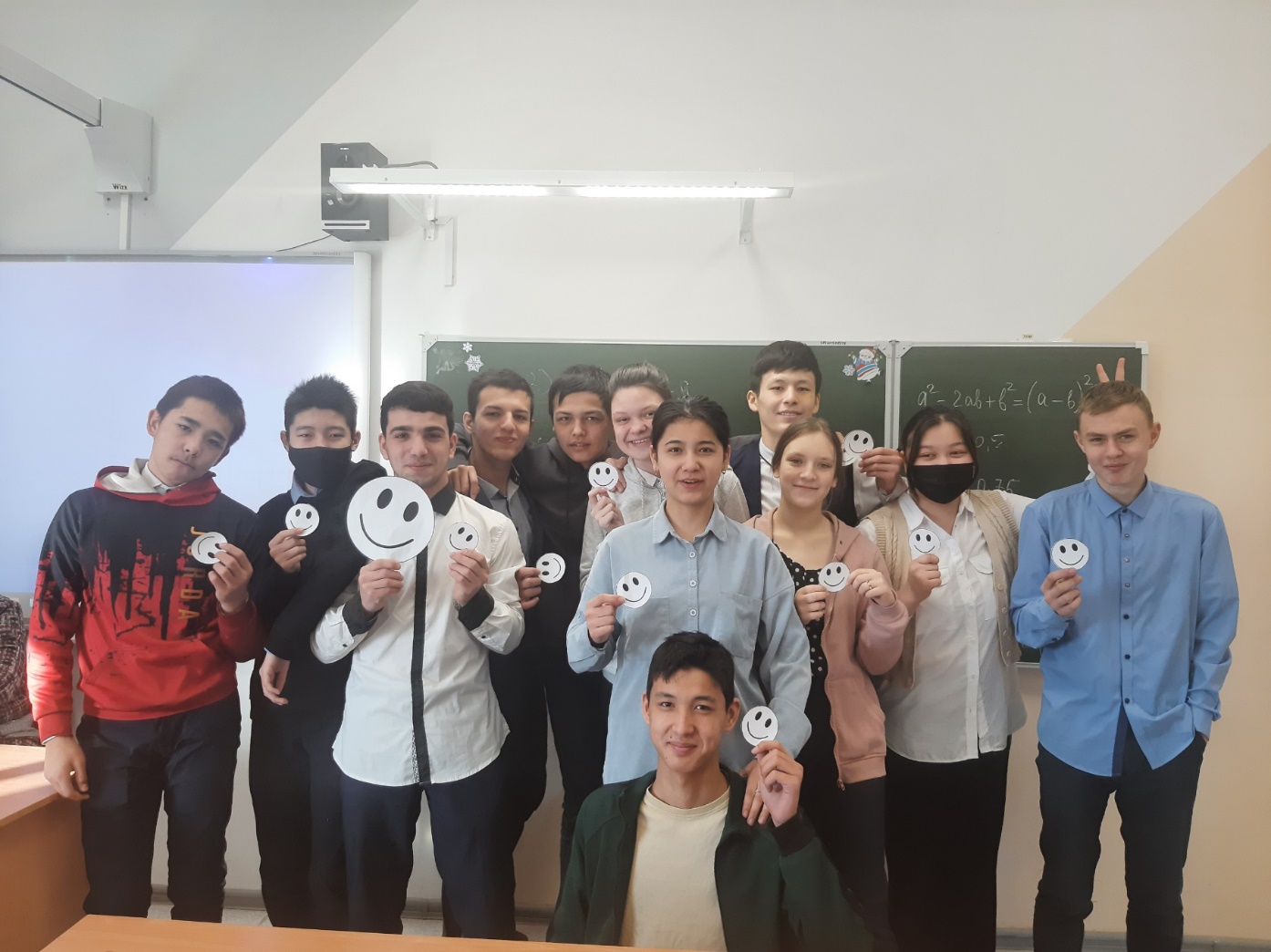 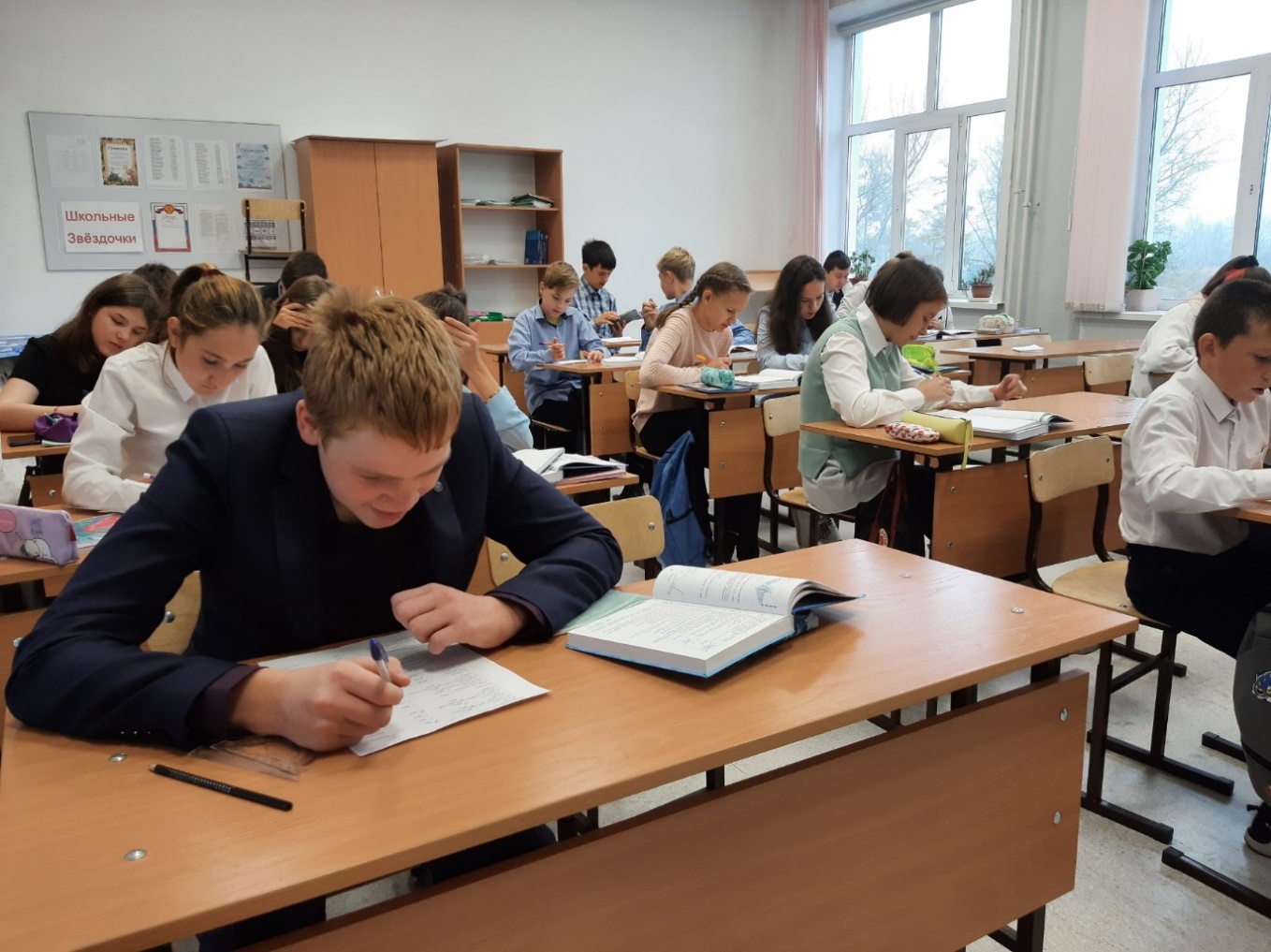 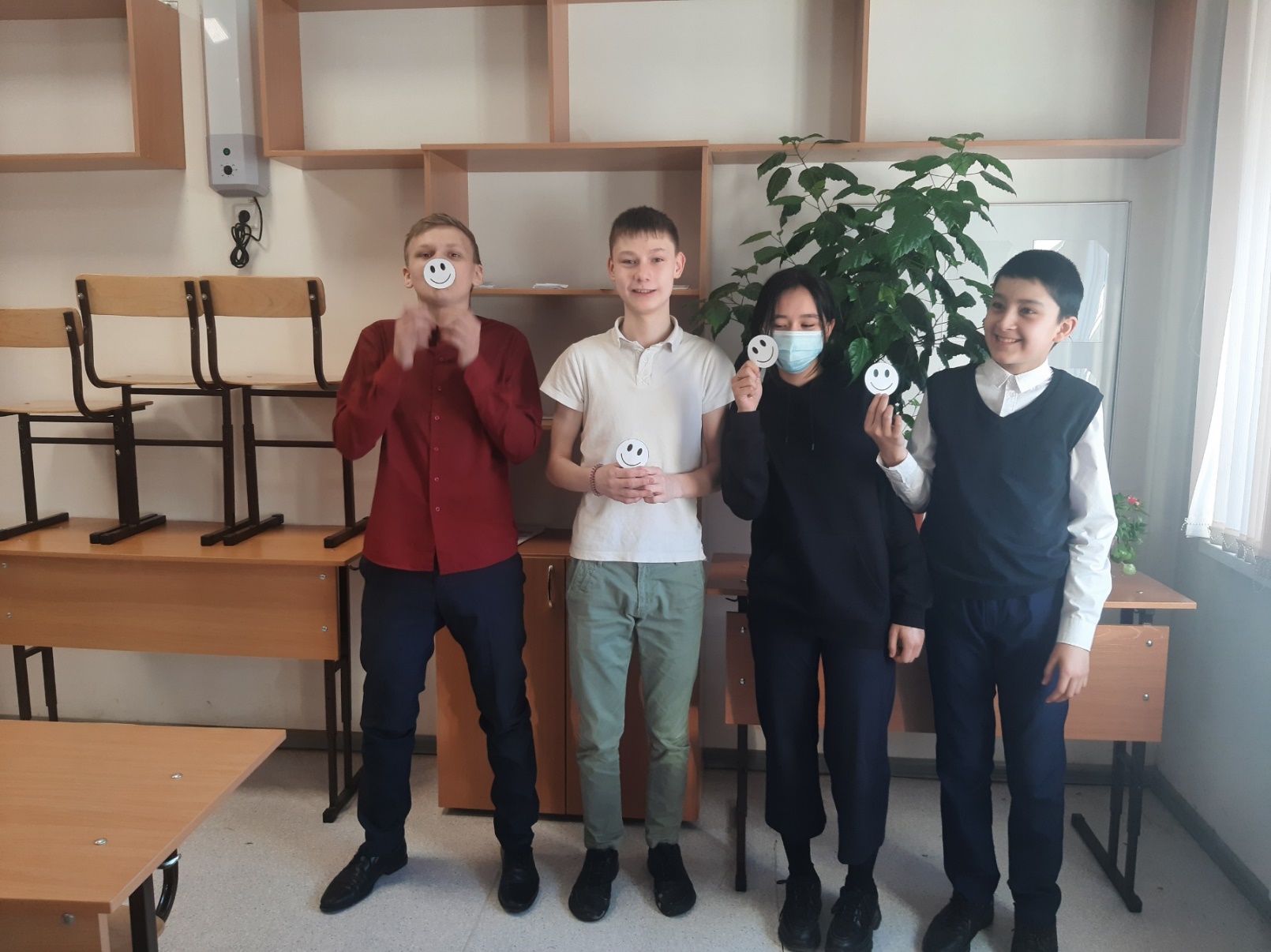 ДатаМероприятиеМероприятиеОтветственныйДата1-4 классы5-11 классыОтветственный24.01.2022Открытие недели:Проведение игры на сплочение классного коллектива«МЫ дружны»;Круглый стол для педагогов  «Травли NET » Открытие недели:Проведение игры на сплочение классного коллектива«МЫ дружны»;Круглый стол для педагогов  «Травли NET » Зам. по ВРСоциальный педагогПедагог-психологКлассные руководители25.01.2022Анкетирование по профилактики буллинга вшколеАнкетирование по профилактики буллинга в школеЗам. по ВРПедагог- психологКлассные руководители26.01.2022Классный час на тему: «Всем нужны друзья»;Просмотр видео-ролика «Чем опасно посещение сомнительных сайтов в интернете!»https://www.rubiring.ru/arkadiy-parovozov-somnitelnyie-saytyi/Классный час на тему: «Хочу дружить»;Профилактическая беседа «15 ПРАВИЛБЕЗОПАСНОГО ПОВЕДЕНИЯ В ИНТЕРНЕТЕ»https://www.ucheba.ru/project/websafetyКлассные руководители27.01.2022Размещение информации в родительских группах:  "Что делать, если ваш ребенок вовлечен?" (руководство для родителей про БУЛЛИНГ)Размещение информации в родительских группах:  "Что делать, если ваш ребенок вовлечен?" (руководство для родителей про БУЛЛИНГ)Классные руководители28.01.2022Закрытие недели:Акция "День дружбы"Подведение итогов.Закрытие недели:Акция "День дружбы"Подведение итогов.Зам. по ВРСоциальный педагогПедагог-психолог